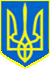 ВИКОНАВЧИЙ ОРГАН КИЇВСЬКОЇ МІСЬКОЇ РАДИ(КИЇВСЬКА МІСЬКА ДЕРЖАВНА АДМІНІСТРАЦІЯ)ДЕПАРТАМЕНТ  ОХОРОНИ  ЗДОРОВ’ЯКОМУНАЛЬНЕ НЕКОМЕРЦІЙНЕ ПІДПРИЄМСТВО«КИЇВСЬКИЙ МІСЬКИЙ ПОЛОГОВИЙ БУДИНОК №2»ВИКОНАВЧОГО ОРГАНУ КИЇВСЬКОЇ МІСЬКОЇ РАДИ(КИЇВСЬКОЇ МІСЬКОЇ ДЕРЖАВНОЇ АДМІНІСТРАЦІЇ)вул. Мостицька, 11, м. Київ, 04074 тел. (044)4328571 E-mail: kmpb2@ukr.net Код ЄДРПОУ 0549678013.05.2021  №  061/144-230/ 515КНП «Київський міський центр громадського здоров’я» ВО КМР (КМДА)Адміністрація КМП «КМПБ№2» ВО КМР (КМДА) повідомляє Вас про проведення переговорної процедури за предметом закупівлі ЄЗС ДК 021:2015: 15110000-2 М’ясо (Яловичина лопатка без кістки охолоджена) на період 2021 року.Обґрунтування технічних та якісних характеристик предмета закупівлі, розмір бюджетного призначення, очікуваної вартості предмета закупівлі:Доцільність предмета закупівлі: для забезпечення КНП «КМПБ№2» продуктами харчування.Обсяг: 650 кг.Вартість: 91000,00 грн. з ПДВ.Строк поставки: до 31 грудня 2021 року.Директор                                                                              Сергій САЛЬНІКОВКатерина БОЙКО432-66-43